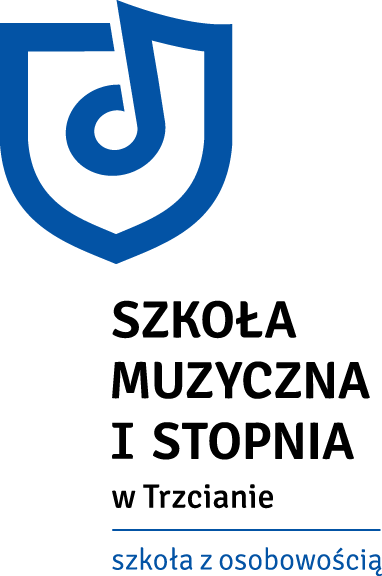 SZKOŁA MUZYCZNA I STOPNIA W TRZCIANIEREGULAMINI Ogólnopolskiego Konkursu  Wokalno-Recytatorskiego on-line 17 maja 2022 r.Konkurs realizowany jest w ramach obchodów jubileuszu 10-lecia Szkoły Muzycznej I stopnia                  w Trzcianie. Konkurs przeznaczony jest dla uczniów Szkół Muzycznych I i II stopnia z przedmiotem „Śpiew” oraz „Dykcja i recytacja” oraz dla uczniów uczestniczących w pozaszkolnych zajęciach z powyższych przedmiotów.  Konkurs odbędzie się w dwóch kategoriach: wokalnej i recytatorskiej, w trzech kategoriach wiekowych: Grupa I bez dolnej granicy wieku do 12 lat Grupa II od 13 do 15 latGrupa III od 16 do 18 lat (w dniu konkursu nie można mieć ukończonych 19 lat)Przesłuchania odbędą się w formie on-line. CELE KONKURSU  – kategoria wokalna- propagowanie prawidłowej emisji i higieny głosu wśród dzieci i młodzieży- popularyzacja klasycznej muzyki wokalnej ze szczególnym uwzględnieniem utworów dla dzieciWARUNKI UCZESTNICTWA W KONKURSIE – kategoria wokalnaGrupa I: jeden dowolny utwór wokalny z akompaniamentem fortepianu dostosowany do wieku                    i umiejętności wykonawcy. Grupa II: jeden dowolny utwór wokalny z akompaniamentem fortepianu dostosowany do wieku                  i umiejętności wykonawcy.Dozwolona piosenka dziecięca, musicalowa lub ludowa pod warunkiem, że będzie wykonana techniką opartą o podstawowe elementy kształcenia klasycznego.Grupa III: aria barokowa lub klasyczna oraz utwór dowolny (łącznie dwa utwory wykonane                       z akompaniamentem fortepianu).Ocenie będą podlegały następujące kategorie:dobór repertuaru intonacjaemisja głosuinterpretacja dykcjaogólny wyraz artystycznyWARUNKI UCZESTNICTWA W KONKURSIE – kategoria recytacji prozy i wierszaWymagania dotyczą wszystkich trzech grup.1. Każdy z uczestników obowiązany jest do przygotowania prezentacji opanowanej pamięciowo                    i interpretacyjnie fragmentu prozy od 3 do 10 akapitów i wiersza lub fragmentu poematu od 30 do 40 wersów.2. Proza i wiersze prezentowane w Konkursie mają pochodzić z zakresu materiału i lektur opracowywanych na lekcjach języka polskiego. 3. Uczestnicy wybierają pozycje literackie stosownie do kategorii wiekowej.4. Czas łączny prezentacji prozy i wiersza nie może przekraczać 6 minut.Ocenie będą podlegały następujące kategorie:1. dobór repertuaru2. poprawność pamięciowego przyswojenia tekstu3. interpretacja utworów poparta analizą treściową i formalną4. dobór odpowiednich środków ekspresji5. intonacja- umiejętność frazowania w obrębie prozy i wiersza6. dykcja i wyrazistość przekazu7. ogólny wyraz artystycznyCELE KONKURSU  – kategoria recytacji prozy i wiersza Umiejętność przyswajania pamięciowego tekstów literackich rozwija koncentrację, wyobraźnię artystyczną i równoważy emocje z procesem intelektualnym. Opanowanie najczulszego instrumentu, jakim jest głos ludzki w służbie konkretnego przekazu-komunikatu artystycznego z określonym ładunkiem emocji i treści jest w obecnej dobie zdominowanej przekazem obrazkowym bezcenną umiejętnością dla każdego, a przede wszystkim dla Artystów Muzyków. Kondycja polszczyzny słabnie, język nasz staje się zlepkiem skrótów i wypełniaczy „anglojęzycznej papki”- dlatego dbałość o jego stan jest naszym wspólnym zadaniem i obowiązkiem.NAGRANIE PREZENTACJI KONKURSOWEJNagranie wideo dobrej jakości powinno spełniać następujące kryteria:
• Podczas prezentacji uczestnik powinien być wyraźnie widoczny.
• W nagraniu nie wolno wprowadzać cięć i montażu.
• Nie wolno modyfikować nagrania za pomocą programów komputerowych, podkładów głosowych, dubbingu itp., mikrofon powinien służyć jedynie do rejestracji dźwięku (uczeń nie może trzymać go  w ręku).
• Film powinien zostać opublikowany na portalu YouTube. Link należy wskazać w formularzu zgłoszeniowym.
• Oznaczenie prezentacji konkursowej na portalu YouTube:
Należy nadać filmowi tytuł: nazwisko i imię uczestnika 
W polu „Opis” należy wpisać:
1. Nazwa Konkursu, kategoria i rok
2. Grupa wiekowa
3. Tytuły wykonywanych utworów 
4. Imiona i Nazwiska wykonawców
• Filmy z nagraniami konkursowymi w portalu YouTube powinny zostać udostępnione jako niepubliczne. Uczeń, który chce wziąć udział w obu kategoriach dokonuje dwóch niezależnych nagrań.ZGŁOSZENIA
Należy przesyłać wraz z kopią wpłaty akredytacji oraz zgodą na przetwarzanie danych osobowych (załącznik nr 1 i załącznik nr 2) w nieprzekraczalnym terminie do 10 maja 2022 r. na                           adres mailowy: konkurssmtrzciana@gmail.com 
Zgłoszenia, które nie spełnią założeń regulaminowych konkursu (repertuar niezgodny z założeniami regulaminu, brak kopii wpłaty akredytacyjnej, podpisanego oświadczenia o ochronie danych osobowych lub zostaną nadesłane po terminie) nie będą przyjęte. AKREDYTACJA:
Dla uczestników konkursu - kategoria wokalna grupa I i II wynosi 40 zł, grupa III – 80 zł od osoby. Kategoria recytatorska, wszystkie grupy – 60 zł.  Wpłat należy dokonać  na konto: Nr konta Stowarzyszenie Kadry Kierowniczej i Nauczycieli  Szkolnictwa Artystycznego:67 8589 0006 0030 0780 1140 0001Bank: Bank Spółdzielczy Rzemiosła w Krakowie, oddział w Trzcianie do dnia 10 maja 2022 r.
Akredytacja podlega zwrotowi tylko w przypadku niezakwalifikowania uczestnika do konkursu.  JURY:Przewodnicząca: prof. dr hab. Maria Seremet-Dziewięcka – Akademia Muzyczna w Krakowiedr hab. Monika Rasiewicz – Akademia Sztuk Teatralnych w Krakowiedr Monika Gruszowska – konsultant CEA w specjalności wokalistyka

• Zasady punktacji i podział nagród ustalają jurorzy w oparciu o odrębny regulamin.
• Decyzje Jury są ostateczne i nieodwołalne.WYNIKI:Ogłoszenie wyników nastąpi 17 maja 2022 roku na stronie internetowej szkoły https://www.smtrzciana.pl oraz na szkolnym funpage’u na portalu Facebook.Najwyżej ocenione prezentacje zostaną opublikowane na szkolnym Funpage’u.
UWAGA!
Uczestnictwo w konkursie jest równoznaczne z wyrażeniem zgody na publikację wizerunku                         i prezentacji uczestników na portalach internetowych.Dodatkowych informacji udziela:
Organizator konkursu, e-mail: sekretariat@smtrzciana.pl, konkurssmtrzciana@gmail.com
dr Monika Gruszowska
Tel: 604 555 897KLAUZULA INFORMACYJNA – RODOZgodnie z art. 13 ust. 1 i 2 Rozporządzenia Parlamentu Europejskiego i Rady (UE) 2016/679 z dnia 27 kwietnia 2016 roku w sprawie ochrony osób fizycznych w związku z przetwarzaniem danych osobowych i w sprawie swobodnego przepływu takich danych oraz uchylenia dyrektywy 95/46/WE (dalej RODO), obowiązującego od 25 maja 2018 r., informuję, iż:Administratorami danych osobowych są Zespół Placówek Oświatowych w Trzcianie, Trzciana 403, 32-733 Trzciana. Kontakt z administratorem jest możliwy za pomocą adresu mailowego: pgtrzciana@wp.pl oraz Stowarzyszenie Kadry Kierowniczej i Nauczycieli Szkolnictwa Artystycznego, Trzciana 3, 32-733 Trzciana. Inspektorem Ochrony Danych Osobowych w Zespole Placówek Oświatowych w Trzcianie jest Aleksandra Cnota-Mikołajec. Kontakt z inspektorem jest możliwy za pomocą adresów mailowych: aleksandra@eduodo.pl lub iod@eduodo.pl, Dane osobowe uczestników przetwarzane będą na podstawie art. 6 ust. 1 lit. c RODO, zgodnie z ustawą z dnia 7 września 1991 r. o systemie oświaty w celach związanych z organizacją konkursu oraz na podstawie  wyrażonej zgody, zgodnie z art. 6 ust. 1 lit. a RODO w celach promocyjnych i kontaktowych.Odbiorcami Pani/Pana danych osobowych mogą być:organy władzy publicznej oraz podmioty wykonujące zadania publiczne lub działających na zlecenie organów władzy publicznej, w zakresie i w celach, które wynikają z przepisów powszechnie obowiązującego prawa, inne podmioty, które na podstawie stosownych umów podpisanych z administratorami przetwarzają jego dane osobowe. Pani/Pana dane osobowe przechowywane będą przez okres niezbędny do organizacji konkursu. W przypadkach, w których wymagają tego przepisy ustawy z dnia 14 lipca 1983 r. o narodowym zasobie archiwalnym i archiwach - przez czas określony w tych przepisach. Pani/Pana dane osobowe nie będą przekazywane do państw trzecich lub organizacji międzynarodowych, Ma Pani/Pan prawo żądania od Administratora: dostępu do swoich danych oraz otrzymania ich pierwszej kopii, do sprostowania (poprawiania) swoich danych, do usunięcia oraz ograniczenia przetwarzania danych na podstawie art. 17 RODO oraz art. 18 RODO, do wniesienia sprzeciwu wobec przetwarzania danych jedynie na zasadach opisanych w art. 21 RODO, do przenoszenia danych zgodnie z art. 20 RODO, prawo do cofnięcia zgody w dowolnym momencie. Wycofanie zgody nie wpływa na zgodność z prawem przetwarzania, którego dokonano na podstawie zgody przed jej wycofaniem.W celu skorzystania oraz uzyskania informacji dotyczących praw określonych powyżej (lit. a-f) należy skontaktować się z Administratorami Danych Osobowych lub z Inspektorem Danych Osobowych Zespołu Placówek Oświatowych w Trzcianie. Ma Pani/Pan prawo wniesienia skargi do organu nadzorczego (Urząd Ochrony Danych Osobowych, ul. Stawki 2, 00-193 Warszawa), gdy uzna Pani/Pan, że przetwarzanie Pani/Pana danych osobowych narusza przepisy ustawy o ochronie danych osobowych, a od 25 maja 2018 r. Rozporządzenia Parlamentu Europejskiego i Rady (UE) 2016/679 z dnia 27 kwietnia 2016 roku w sprawie ochrony osób fizycznych w związku z przetwarzaniem danych osobowych i w sprawie swobodnego przepływu takich danych oraz uchylenia dyrektywy 95/46/WE, Podanie danych wymaganych przepisami jest niezbędne do wzięcia udziału w konkursie. Konsekwencją ich niepodania będzie brak możliwości wzięcia udziału w jej procesie. Podanie danych dodatkowych jest dobrowolne.Pani/Pana dane mogą być przetwarzane w sposób zautomatyzowany i nie będą profilowane. ZGODYZGODA NA PRZETWARZANIE DANYCH DLA PEDAGOGA Na podstawie Rozporządzenia Parlamentu Europejskiego i Rady (UE) 2016/679 z dnia 27 kwietnia 2016 r. w sprawie ochrony osób fizycznych w związku z przetwarzaniem danych osobowych i w sprawie swobodnego przepływu takich danych oraz uchylenia dyrektywy 95/46/WE oświadczam, że:Ja, niżej podpisany/-a ………………………………………………………………wyrażam zgodę na przetwarzanie moich danych osobowych                   w celach kontaktowych.…………………………………………………………..(data i podpis)oraz umieszczeniu danych w postaci imienia i nazwiska do publicznej wiadomości:na stronie internetowej oraz portalach społecznościowych organizatorów, na łamach prasy lokalnej, ogólnokrajowej, w radiuna wystawach, tablach placówki, tablicach ogłoszeniowych,plakatach i broszurach placówki.…………………………………………………………..(data i podpis) ZGODA NA PRZETWARZANIE DANYCH DLA UCZESTNIKA Na podstawie Rozporządzenia Parlamentu Europejskiego i Rady (UE) 2016/679 z dnia 27 kwietnia 2016 r. w sprawie ochrony osób fizycznych w związku z przetwarzaniem danych osobowych i w sprawie swobodnego przepływu takich danych oraz uchylenia dyrektywy 95/46/WE oświadczam, że:Ja, niżej podpisany/-a ………………………………………………………………wyrażam zgodę na umieszczenie moich danych osobowych/danych osobowych mojego dziecka……………………………………. w postaci imienia i nazwiska do publicznej wiadomości:na stronie internetowej oraz portalach społecznościowych organizatorów, na łamach prasy lokalnej, ogólnokrajowej, w radiuna wystawach, tablach placówki, tablicach ogłoszeniowych,plakatach i broszurach placówki.…………………………………………………………..(data i podpis)*prawidłowe zaznaczyć ZGODA NA PRZETWARZANIE WIZERUNKU DLA PEDAGOGA I UCZESTNIKÓW Na podstawie Rozporządzenia Parlamentu Europejskiego i Rady (UE) 2016/679 z dnia 27 kwietnia 2016 r. w sprawie ochrony osób fizycznych w związku z przetwarzaniem danych osobowych i w sprawie swobodnego przepływu takich danych oraz uchylenia dyrektywy 95/46/WE oświadczam, że:  Ja, niżej podpisany/-a ……………………………………………………………….. wyrażam zgodę na nieodpłatne, wielokrotne rozpowszechnienie mojego wizerunku/wizerunku mojego dziecka………………………………………poprzez publikacje zdjęć oraz nagrań wideo i umieszczenie ich w celach promocyjnych: na stronie internetowej oraz portalach społecznościowych organizatorów – Facebook, Instagram, YouTube, na łamach prasy lokalnej, ogólnokrajowej, w radiu,na wystawach, tablach placówki, tablicach ogłoszeniowych,plakatach i broszurach placówki.Jednocześnie oświadczam, że zdjęcia i materiały wideo nie naruszają dóbr osobistych. Wizerunek może być przetwarzany w różnych formach elektronicznych, papierowych, kadrowania i kompozycji. …………………………………………………………..(data i podpis)*prawidłowe zaznaczyć KARTA UCZESTNICTWAI Ogólnopolski Konkurs Wokalno-Recytatorski on-line 17 maja 2022 r.Imię i Nazwisko ucznia………………………………………Kategoria…………………………………………………….         Grupa…………………………………………………………         Tytuł programu……………………………………………......        Nazwisko nauczyciela…………………………………………        Nazwisko akompaniatora………………………………………        Nazwa Szkoły lub zgłoszenie prywatne………………………..        Adres i nr tel. do korespondencji……………………………….